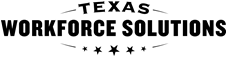 Texas Workforce CommissionVocational Rehabilitation ServicesReferral for Provider Services  Texas Workforce CommissionVocational Rehabilitation ServicesReferral for Provider Services  Texas Workforce CommissionVocational Rehabilitation ServicesReferral for Provider Services  Provider Selected  Provider Selected  Provider Selected  Provider Selected  Provider name:        Provider name:        Provider name:        Provider name:        Reason for Referral  Reason for Referral  Reason for Referral  Reason for Referral  Referral for:       Referral for:       Referral for:       Referral date:       Service provided:   In-person  Remote  Combination of in-person and remoteService provided:   In-person  Remote  Combination of in-person and remoteService provided:   In-person  Remote  Combination of in-person and remoteService provided:   In-person  Remote  Combination of in-person and remoteCustomer Information  Customer Information  Customer Information  Customer Information  Customer name:       Customer name:       Customer name:       Case ID:       Language preference:       Language preference:       Language preference:       Date of birth:       Address:       Address:       Address:       Address:       Phone (if any):  (   )      Phone (if any):  (   )      Email (if any):       Email (if any):       Alternate contact name (if any):       Alternate contact name (if any):       Alternate contact name (if any):       Relation:       Alternate contact phone (if any):  (   )      Alternate contact phone (if any):  (   )      Alternate contact phone (if any):  (   )      Alternate contact phone (if any):  (   )      Alternate contact email (if any):       Alternate contact email (if any):       Alternate contact email (if any):       Alternate contact email (if any):       Customer’s reported disabilities:       Customer’s reported disabilities:       Customer’s reported disabilities:       Customer’s reported disabilities:       VR Contact Information   VR Contact Information   VR Contact Information   VR Contact Information   Counselor name:      Counselor name:      Counselor name:      Counselor name:      Counselor phone: (   )      Counselor phone: (   )      Counselor email:       Counselor email:       Rehabilitation Assistant (RA) name:       Rehabilitation Assistant (RA) name:       Rehabilitation Assistant (RA) name:       Rehabilitation Assistant (RA) name:       RA phone: (   )      RA phone: (   )      RA email:       RA email:       VR office name:      VR office name:      VR office name:      VR office name:      Attachments  Attachments  Attachments  Attachments   Benefits reports (BSA, BPQY) Benefits reports (BSA, BPQY)  School records  School records Case notes Case notes  Trial Work Plan  Trial Work Plan Individualized Plan for Employment (IPE) Individualized Plan for Employment (IPE)  VR3472  VR3472 Medical and/or psychological records Medical and/or psychological records  Waiver Plan  Waiver Plan Other attachment(s):       Other attachment(s):       Other attachment(s):       Other attachment(s):      Comments, Concerns, and Questions  Comments, Concerns, and Questions  Comments, Concerns, and Questions  Comments, Concerns, and Questions  Additional comments, concerns, or questions for this referral (e.g., questions for a psychological or vocational evaluation):      Additional comments, concerns, or questions for this referral (e.g., questions for a psychological or vocational evaluation):      Additional comments, concerns, or questions for this referral (e.g., questions for a psychological or vocational evaluation):      Additional comments, concerns, or questions for this referral (e.g., questions for a psychological or vocational evaluation):      